Application for EmploymentTerra Dynamics is an Equal Opportunity Educational Institution and EEO/Affirmative Action Employer committed to excellence through diversity.  Employment offers are made on the basis of qualifications and without regard to race, sex, religion, national or ethnic origin, disability, age, veteran status, or sexual orientation. PLEASE TYPE OR PRINT.  Complete the entire application.  You may attach a resume, but you must still complete all questions; or your application will be deemed incomplete and may not be considered.  Please fill out each box (don't just indicate “See Resume.”)  Applications with missing or invalid job numbers will not be considered for any position.          EDUCATIONSKILLS:  Please list technical skills, clerical skills, trade skills, etc., relevant to this position.  Include relevant computer systems and  software packages of which you have a working knowledge, and note your level of proficiency (basic, intermediate, expert) WORK EXPERIENCE-Please detail your work history.  Begin with your current or most recent employer.  Please explain any gaps in employment.  PLEASE DO NOT complete this information with the notation “See Resume.”   PLEASE NOTE:  Terra Dynamics reserves the right to contact all current and former employers for reference  information.   PLEASE READ CAREFULLY AND SIGN THAT YOU UNDERSTAND AND ACCEPT THIS INFORMATION. I certify that the information on this application and its supporting documents is accurate and complete.  I understand and agree that failure to fully complete the form, ormisrepresentation or omission of facts,  represents grounds for elimination from consideration for employment, or termination after  employment, if discovered at a later date. I authorize Terra Dynamics to investigate all statements contained in this application and to request information about me from previous employers and educational institutions.I expressly authorize my previous employers to provide information and opinions concerning my work and work habits.  Further, I release all parties and persons connected withany requests for information from all claims, liabilities, and damages for whatever reason, arising out of furnishing any information that may be sought in arriving at an employment decision.  I understand that this document is NOT an offer of employment, and that an offer of employment, if tendered, does NOT constitute a contract for continued guaranteed employment. I understand that employees of Terra Dynamics serve at-will, and the employment relationship may be terminated at any time by either party, or any or no reason, other than areason prohibited by law.   If employed, I will be required to furnish proof of eligibility to work in the United States.Applicant Signature: _______________________________________	 Date: ________________					                    				Position Applying For:JOB #:        Name  (Last, First, Middle):      Name  (Last, First, Middle):      Name  (Last, First, Middle):      Name  (Last, First, Middle):      Name  (Last, First, Middle):      Name  (Last, First, Middle):      Other names under which you have attended school or been employed:Street Address:      Street Address:      Street Address:      Street Address:      City, State & Zip:      City, State & Zip:      City, State & Zip:      Other names under which you have attended school or been employed:Social Security Number:Social Security Number:Home Phone:Home Phone:Home Phone:Work Phone:Work Phone:Other Phone:      Are you legally entitiled to work in the United States?Are you legally entitiled to work in the United States?Are you legally entitiled to work in the United States?Yes     NoYes     NoYes     NoAre you 18 years of age or older?Are you 18 years of age or older?Are you 18 years of age or older? Yes     No Yes     No Yes     NoHave you ever been employed by Terra Dynamics?Have you ever been employed by Terra Dynamics?Have you ever been employed by Terra Dynamics? Yes   No Yes   No Yes   NoIf YES, dates of employment & reason for leaving:If YES, dates of employment & reason for leaving:Are you related to any current Terra Dynamics employee?Are you related to any current Terra Dynamics employee?Are you related to any current Terra Dynamics employee?Yes     NoYes     NoYes     NoIf YES, their name & their relationship to you?If YES, their name & their relationship to you?If required for position, do you have a valid driver’s license?If required for position, do you have a valid driver’s license?If required for position, do you have a valid driver’s license? Yes    No Yes    No Yes    NoIf YES, State of issuance, license #, and expiration date:If YES, State of issuance, license #, and expiration date:How did you learn about this employment opportunity?   Check all that apply:     Ad in newspaper Job Bulletin (Posting) /Walk-in Website       Dept. of Labor    Ad in magazine  Referral by employee  Other:  How did you learn about this employment opportunity?   Check all that apply:     Ad in newspaper Job Bulletin (Posting) /Walk-in Website       Dept. of Labor    Ad in magazine  Referral by employee  Other:  How did you learn about this employment opportunity?   Check all that apply:     Ad in newspaper Job Bulletin (Posting) /Walk-in Website       Dept. of Labor    Ad in magazine  Referral by employee  Other:  How did you learn about this employment opportunity?   Check all that apply:     Ad in newspaper Job Bulletin (Posting) /Walk-in Website       Dept. of Labor    Ad in magazine  Referral by employee  Other:  How did you learn about this employment opportunity?   Check all that apply:     Ad in newspaper Job Bulletin (Posting) /Walk-in Website       Dept. of Labor    Ad in magazine  Referral by employee  Other:  How did you learn about this employment opportunity?   Check all that apply:     Ad in newspaper Job Bulletin (Posting) /Walk-in Website       Dept. of Labor    Ad in magazine  Referral by employee  Other:  How did you learn about this employment opportunity?   Check all that apply:     Ad in newspaper Job Bulletin (Posting) /Walk-in Website       Dept. of Labor    Ad in magazine  Referral by employee  Other:  How did you learn about this employment opportunity?   Check all that apply:     Ad in newspaper Job Bulletin (Posting) /Walk-in Website       Dept. of Labor    Ad in magazine  Referral by employee  Other:  Name of SchoolCity/StateDid you graduate?If No, # of years left to graduateIf Yes,  date of GraduationDegree receivedMajorHigh School:      Yes    NoGED:      Yes    NoOther School:       Yes    NoCollege:      Yes    NoCollege:      Yes    NoCollege:      Yes    NoOther credentials/ licenses/ professional affiliations, etc., which are relevant to the job(s) for which you are applying.Other credentials/ licenses/ professional affiliations, etc., which are relevant to the job(s) for which you are applying.Other credentials/ licenses/ professional affiliations, etc., which are relevant to the job(s) for which you are applying.Other credentials/ licenses/ professional affiliations, etc., which are relevant to the job(s) for which you are applying.Other credentials/ licenses/ professional affiliations, etc., which are relevant to the job(s) for which you are applying.Other credentials/ licenses/ professional affiliations, etc., which are relevant to the job(s) for which you are applying.Other credentials/ licenses/ professional affiliations, etc., which are relevant to the job(s) for which you are applying.Are you a driver?                                    What Type of EQUIPMENT can you operate? What other experience do you have?  For Example: Irrigation, reading blueprint & plans, knowledge of plants, etc.?Dates Employed (most recent position)From:       To      Full time        Part-timeIf part-time, # hours per week: Title:      Starting Wage:     Organization Name, Type of Business and Address:      Organization Name, Type of Business and Address:      Final Wage:      Organization Name, Type of Business and Address:      Organization Name, Type of Business and Address:      Supervisor’s Name, Title and Phone  #:      Other Reference Name, Title and Phone #:      Contact my current references: At any time Only if I am a finalist candidatePrimary duties:      Primary duties:      Reason for Leaving:      Dates Employed (most recent position)From:       To      Full time        Part-timeIf part-time, #hours per week Title:      Starting Wage:     Organization Name, Type of Business and Address:      Organization Name, Type of Business and Address:      Final Wage:      Organization Name, Type of Business and Address:      Organization Name, Type of Business and Address:      Supervisor’s Name, Title and Phone  #:      Other Reference Name, Title and Phone #:      Contact my current references: At any time Only if I am a finalist candidatePrimary duties:      Primary duties:      Reason for Leaving:      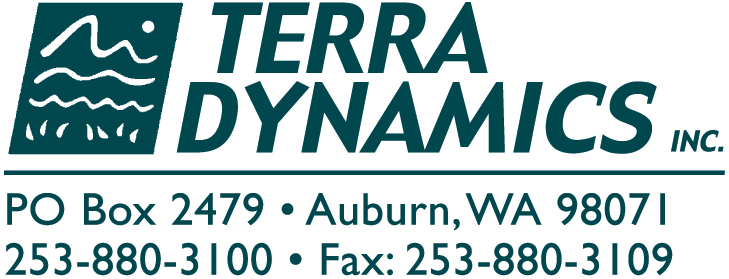 